Compilare in stampatello inviare ricevuta di pagamento e modulo iscrizione a A.S.D CIEMME al seguente indirizzo mail: iscrizioni@duezeronove.it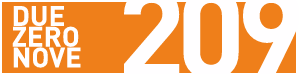 Bonifico intestato a: A.S.D. CIEMME IBAN: IT58V0538772710000002243074     CAUSALE: ISCRIZIONE: MARATHON MTB DUEZERONOVE CODICE SOCIETA'	ENTE	INDIRIZZO	NUMERO            CAP CITTA'	PROVINCIA	CELLULARE	EMAILDATI ISCRITTI                    Nella Colonna Percorso indicare MA x MARATHON e GF x GRAN FONDOTutte le info su: www.duezeronove.it e al seguente numero di telefono 3802042426 (Ernelio)Per i tesserati F.C.I. inviare iscrizione sul Ksport ID gara 164434QUOTE DI ISCRIZIONE	- 45 euro fino al 7 ottobre- 50 euro 8 e 9 ottobreIl Presidente della società dichiara che tutti gli iscritti sono regolarmente tesserati ad un ente di promozione sportiva e che sono in possesso di regolare idoneità medico sportiva per attività ciclo agonistica; il Presidente della società inoltre dichiara di aver fatto visionare a tutti gli iscritti il regolamento della manifestazione.Si autorizza l’organizzazione al trattamento di tutti i dati personali riportati nei limiti previsti dalla legge n°675/96 e successive modifiche ed integrazioni.Il Presidente della società dichiara di aver fatto conoscere il regolamento della MARATHON DUEZERONOVE del 09 OTTOBRE 2022 a tutti gli iscritti sopra riportati, sollevando l’organizzazione da ogni responsabilità e da danni da loro causati o a danni derivati da altri.                                                                                                                                                                                       Timbro e firma Presidente per accettazione del regolamento di garaCOGNOMENOMEDATA NASCITANUM.TESSERAMAILSESSOSESSOPercorsoTaglia Calzini1MF2MF3MF4MF5MF6MF7MF8MF9MF102MF11MF12MF13MF